Р Е Ш Е Н И Е Собрания депутатов муниципального образования«Моркинский муниципальный район»О внесении изменений в Положение о пенсии за выслугу лет лицам, замещавшим должности муниципальной службы в органах местного самоуправления муниципального образования «Моркинский муниципальный район»В соответствии с Федеральным законом от 06 октября 2003 г. № 131-ФЗ «Об общих принципах организации местного самоуправления в Российской Федерации», Уставом муниципального образования «Моркинский муниципальный район», Собрание депутатов муниципального образования «Моркинский муниципальный район» РЕШИЛО:1. Внести в Положение о пенсии за выслугу лет лицам, замещавшим должности муниципальной службы в органах местного самоуправления муниципального образования «Моркинский муниципальный район» (далее – Положение), утвержденное решением Собрания депутатов муниципального образования «Моркинский муниципальный район» от 29 мая 2013 г. № 289 «О пенсии за выслугу лет лицам, замещавшим выборные муниципальные должности, должности муниципальной службы в органах местного самоуправления муниципального образования «Моркинский муниципальный район», должности в органах государственной власти и управления Моркинского района Марийской АССР (Марийской ССР)» следующее изменение:- абзац 2 пункта 5 Положения изложить в следующей редакции:«За каждый полный год стажа муниципальной службы сверх указанного стажа размер пенсии за выслугу лет муниципальным служащим увеличивается на 3 процента 1,4 оклада месячного денежного содержания муниципального служащего на день увольнения либо на день достижения ими возраста, дающего право на страховую пенсию по старости (инвалидности) в соответствии с Федеральным законом «О страховых пенсиях», но не более чем до 95 процентов 1,4 оклада месячного денежного содержания муниципального служащего на день увольнения либо на день достижения ими возраста, дающего право на страховую пенсию по старости (инвалидности) в соответствии с Федеральным законом «О страховых пенсиях».».2. Опубликовать настоящее решение в районной газете «Моркинская земля» и разместить на официальном Интернет-портале Республики Марий Эл.Заместитель председателя Собрания депутатов муниципального образования«Моркинский муниципальный район»                                             С. Михайлов«Морко муниципальный район» муниципальный образованийындепутатше–влакын Погынжо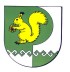 Собрание депутатов    муниципального образования  «Моркинский муниципальный район» № 224шестой созыв«22» февраля 2017 года